Directorio de Agencias de PRDirectorio de Agencias FederalesDirectorio de Municipios de PRESA - PRESA - US 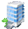 Dirección Física Dirección PostalTeléfonos / FaxHorario de ServicioVETERANS REEMPLOYMENT RIGHTSVETERANS REEMPLOYMENT RIGHTSVETERANS REEMPLOYMENT RIGHTSVETERANS REEMPLOYMENT RIGHTSTel.:  (787) 754-5391U S DOL/ESA-WHU S DOL/ESA-WHU S DOL/ESA-WHU S DOL/ESA-WH7 TabonucoSuite 402Guaynabo, PR  7 TabonucoSuite 402Guaynabo, PR  0096Tel.:  (787) 775-1947Fax.: (787) 775-19068:00 a.m.-4:30 p.m.LABOR MANAGEMENT STANDARDSLABOR MANAGEMENT STANDARDSLABOR MANAGEMENT STANDARDSLABOR MANAGEMENT STANDARDSTel.:  (787) 277-1547MINE SAFETY AND HEALTH ADMINISTRATIONMINE SAFETY AND HEALTH ADMINISTRATIONMINE SAFETY AND HEALTH ADMINISTRATIONMINE SAFETY AND HEALTH ADMINISTRATION651 Federal Drive Suite 384-06Cataño PR, 00962651 Federal Drive Suite 384-06Cataño PR, 00962Tel.:  (787) 749-4343Tel.: (787)  749-43006:30 a.m.-3:00 p.m.EDIF DAUBONEDIF DAUBONEDIF DAUBONEDIF DAUBONTel.:  (787) 723-4707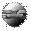 Otros Enlaces